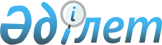 О внесении изменений и дополнений в решение XLI сессии Карагандинского областного маслихата от 29 ноября 2011 года N 464 "Об областном бюджете на 2012-2014 годы"Решение VII сессии Карагандинского областного маслихата от 10 августа 2012 года N 77. Зарегистрировано Департаментом юстиции Карагандинской области 17 августа 2012 года N 1917

      В соответствии с Бюджетным кодексом Республики Казахстан от 4 декабря 2008 года, Законом Республики Казахстан от 23 января 2001 года "О местном государственном управлении и самоуправлении в Республике Казахстан" областной маслихат РЕШИЛ:



      1. Внести в решение XLI сессии Карагандинского областного маслихата от 29 ноября 2011 года N 464 "Об областном бюджете на 2012-2014 годы" (зарегистрировано в Реестре государственной регистрации нормативных правовых актов за N 1902, опубликовано в газетах "Орталық Қазақстан" от 22 декабря 2011 года N 212-213 (21201), "Индустриальная Караганда" от 22 декабря 2011 года N 145-146 (21159-21160)), в которое внесены изменения решением III сессии Карагандинского областного маслихата от 3 апреля 2012 года N 37 "О внесении изменений в решение XLI сессии Карагандинского областного маслихата от 29 ноября 2011 года N 464 "Об областном бюджете на 2012-2014 годы" (зарегистрировано в Реестре государственной регистрации нормативных правовых актов за N 1906, опубликовано в газетах "Орталық Қазақстан" от 19 апреля 2012 года N 64-65 (21272), "Индустриальная Караганда" от 19 апреля 2012 года N 46 (21210), решением V сессии Карагандинского областного маслихата от 8 июня 2012 года N 55 "О внесении изменений в решение XLI сессии Карагандинского областного маслихата от 29 ноября 2011 года N 464 "Об областном бюджете на 2012-2014 годы" (зарегистрировано в Реестре государственной регистрации нормативных правовых актов за N 1914, опубликовано в газетах "Орталық Қазақстан" от 21 июня 2012 года N 101 (2138), "Индустриальная Караганда" от 21 июня 2012 года N 74 (21238)), следующие изменения и дополнения:



      1) в пункте 1:

      в подпункте 1):

      цифры "146418608" заменить цифрами "149256878";

      цифры "35813971" заменить цифрами "37220427";

      цифры "367459" заменить цифрами "796062";

      цифры "110237178" заменить цифрами "111240389";

      в подпункте 2):

      цифры "147826908" заменить цифрами "150778166";

      в подпункте 4):

      цифры "42734" заменить цифрами "155722";

      цифры "42734" заменить цифрами "155722";



      2) в пункте 3:

      в подпункте 1):

      в абзаце втором:

      слово "Бухар-Жырауского," исключить;

      после слов "по 50 процентов" дополнить словами ", Бухар-Жырауского района – 35 процентов";

      в подпункте 2):

      в абзаце втором:

      слова "Балхаш,", "Темиртау," исключить;

      после слов "по 50 процентов" дополнить словами ", города Балхаш – 57 процентов, города Темиртау – 45 процентов";



      3) в пункте 8:

      цифры "303965" заменить цифрами "223965";



      4) приложения 1, 4, 5 к указанному решению изложить в новой редакции согласно приложениям 1, 2, 3 к настоящему решению.



      2. Настоящее решение вводится в действие с 1 января 2012 года.      Председатель сессии                        С. Адекенов      Секретарь областного маслихата             Б. Жумабеков

Приложение 1

к решению VII сессии

Карагандинского областного маслихата

от 10 августа 2012 года N 77Приложение 1

к решению XLI сессии

Карагандинского областного маслихата

от 29 ноября 2011 года N 464 

Областной бюджет на 2012 год

Приложение 2

к решению VII сессии

Карагандинского областного маслихата

от 10 августа 2012 года N 77Приложение 4

к решению XLI сессии

Карагандинского областного маслихата

от 29 ноября 2011 года N 464 

Целевые трансферты и бюджетные кредиты из республиканского бюджета на 2012 год

Приложение 3

к решению VII сессии

Карагандинского областного маслихата

от 10 августа 2012 года N 77Приложение 5

к решению XLI сессии

Карагандинского областного маслихата

от 29 ноября 2011 года N 464 

Целевые трансферты бюджетам районов (городов областного значения) на 2012 год
					© 2012. РГП на ПХВ «Институт законодательства и правовой информации Республики Казахстан» Министерства юстиции Республики Казахстан
				КатегорияКатегорияКатегорияКатегорияСумма (тыс. тенге)КлассКлассКлассСумма (тыс. тенге)ПодклассПодклассСумма (тыс. тенге)НаименованиеСумма (тыс. тенге)12345I. Доходы1492568781Налоговые поступления3722042701Подоходный налог137592722Индивидуальный подоходный налог1375927203Социальный налог111607241Социальный налог1116072405Внутренние налоги на товары, работы и услуги123004313Поступления за использование природных и других ресурсов123004312Неналоговые поступления79606201Доходы от государственной собственности616251Поступления части чистого дохода государственных предприятий6853Дивиденды на государственные пакеты акций, находящиеся в государственной собственности67955Доходы от аренды имущества, находящегося в государственной собственности199956Вознаграждения за размещение бюджетных средств на банковских счетах126317Вознаграждения по кредитам, выданным из государственного бюджета2151904Штрафы, пени, санкции, взыскания, налагаемые государственными учреждениями, финансируемыми из государственного бюджета, а также содержащимися и финансируемыми из бюджета (сметы расходов) Национального Банка Республики Казахстан6759721Штрафы, пени, санкции, взыскания, налагаемые государственными учреждениями, финансируемыми из государственного бюджета, а также содержащимися и финансируемыми из бюджета (сметы расходов) Национального Банка Республики Казахстан, за исключением поступлений от организаций нефтяного сектора67597206Прочие неналоговые поступления584651Прочие неналоговые поступления584654Поступления трансфертов1112403891Трансферты из нижестоящих органов государственного управления33196542Трансферты из районных (городских) бюджетов331965402Трансферты из вышестоящих органов государственного управления1079207351Трансферты из республиканского бюджета107920735Функциональная группаФункциональная группаФункциональная группаФункциональная группаФункциональная группаСумма (тыс. тенге)Функциональная подгруппаФункциональная подгруппаФункциональная подгруппаФункциональная подгруппаСумма (тыс. тенге)Администратор бюджетных программАдминистратор бюджетных программАдминистратор бюджетных программСумма (тыс. тенге)ПрограммаПрограммаСумма (тыс. тенге)НаименованиеСумма (тыс. тенге)123456II. Затраты15077816601Государственные услуги общего характера23631761Представительные, исполнительные и другие органы, выполняющие общие функции государственного управления1830566110Аппарат маслихата области99449001Услуги по обеспечению деятельности маслихата области86149003Капитальные расходы государственного органа13300120Аппарат акима области1501117001Услуги по обеспечению деятельности акима области1243243004Капитальные расходы государственного органа257874282Ревизионная комиссия области230000001Услуги по обеспечению деятельности ревизионной комиссии области214375003Капитальные расходы государственного органа156252Финансовая деятельность272573257Управление финансов области272573001Услуги по реализации государственной политики в области исполнения местного бюджета и управления коммунальной собственностью145161003Организация работы по выдаче разовых талонов и обеспечение полноты сбора сумм от реализации разовых талонов81508009Приватизация, управление коммунальным имуществом, постприватизационная деятельность и регулирование споров, связанных с этим2587010Учет, хранение, оценка и реализация имущества, поступившего в коммунальную собственность22215013Капитальные расходы государственного органа20573032Капитальные расходы подведомственных государственных учреждении и организаций5295Планирование и статистическая деятельность260037258Управление экономики и бюджетного планирования области260037001Услуги по реализации государственной политики в области формирования и развития экономической политики, системы государственного планирования и управления области223229005Капитальные расходы государственного органа26430110Экономическая экспертиза бюджетных инвестиций, планируемых к реализаций посредством участия государства в уставном капитале юридических лиц1037802Оборона1913581Военные нужды47182250Управление по мобилизационной подготовке, гражданской обороне, организации предупреждения и ликвидации аварий и стихийных бедствий области47182003Мероприятия в рамках исполнения всеобщей воинской обязанности36698007Подготовка территориальной обороны и территориальная оборона областного масштаба104842Организация работы по чрезвычайным ситуациям144176250Управление по мобилизационной подготовке, гражданской обороне, организации предупреждения и ликвидации аварий и стихийных бедствий области144176001Услуги по реализации государственной политики на местном уровне в области мобилизационной подготовки, гражданской обороны, организации предупреждения и ликвидации аварий и стихийных бедствий49190004Мероприятия гражданской обороны областного масштаба77555006Предупреждение и ликвидация чрезвычайных ситуаций областного масштаба9436009Капитальные расходы государственного органа799503Общественный порядок, безопасность, правовая, судебная, уголовно-исполнительная деятельность90774781Правоохранительная деятельность9077478252Исполнительный орган внутренних дел, финансируемый из областного бюджета9077478001Услуги по реализации государственной политики в области обеспечения охраны общественного порядка и безопасности на территории области8119733003Поощрение граждан, участвующих в охране общественного порядка3169006Капитальные расходы государственного органа420651008Обеспечение безопасности дорожного движения за счет целевых текущих трансфертов из республиканского бюджета50414013Услуги по размещению лиц, не имеющих определенного места жительства и документов51424014Организация содержания лиц, арестованных в административном порядке28438015Организация содержания служебных животных32637019Содержание, материально-техническое оснащение дополнительной штатной численности миграционной полиции за счет целевых трансфертов из республиканского бюджета254845020Содержание и материально-техническое оснащение центра временного размещения оралманов и центра адаптации и интеграции оралманов за счет целевых трансфертов из республиканского бюджета22277021Содержание штатной численности, осуществляющей обслуживание режимных стратегических объектов за счет целевых трансфертов из республиканского бюджета9389004Образование169177811Дошкольное воспитание и обучение2217891261Управление образования области2217891027Целевые текущие трансферты бюджетам районов (городов областного значения) на реализацию государственного образовательного заказа в дошкольных организациях образования1485386045Целевые текущие трансферты из республиканского бюджета бюджетам районов (городов областного значения) на увеличение размера доплаты за квалификационную категорию учителям школ и воспитателям дошкольных организаций образования7325052Начальное, основное среднее и общее среднее образование5292818260Управление туризма, физической культуры и спорта области2462008006Дополнительное образование для детей и юношества по спорту2088227007Общеобразовательное обучение одаренных в спорте детей в специализированных организациях образования373781261Управление образования области2830810003Общеобразовательное обучение по специальным образовательным учебным программам1522769006Общеобразовательное обучение одаренных детей в специализированных организациях образования1133086048Целевые текущие трансферты бюджетам районов (городов областного значения) на оснащение учебным оборудованием кабинетов физики, химии, биологии в государственных учреждениях основного среднего и общего среднего образования139298061Целевые текущие трансферты из республиканского бюджета бюджетам районов (городов областного значения) на повышение оплаты труда учителям, прошедшим повышение квалификации по учебным программам АОО "Назарбаев Интеллектуальные школы"34112063Повышение оплаты труда учителям, прошедшим повышение квалификации по учебным программам АОО "Назарбаев Интеллектуальные школы" за счет трансфертов из республиканского бюджета15454Техническое и профессиональное, послесреднее образование6861213253Управление здравоохранения области302088043Подготовка специалистов в организациях технического и профессионального, послесреднего образования183734044Оказание социальной поддержки обучающимся по программам технического и профессионального, послесреднего образования118354261Управление образования области6559125024Подготовка специалистов в организациях технического и профессионального образования6157423034Обновление и переоборудование учебно-производственных мастерских, лабораторий учебных заведений технического и профессионального образования250000047Установление доплаты за организацию производственного обучения мастерам производственного обучения организаций технического и профессионального образования за счет трансфертов из республиканского бюджета1517025Переподготовка и повышение квалификации специалистов571217252Исполнительный орган внутренних дел, финансируемый из областного бюджета99173007Повышение квалификации и переподготовка кадров99173253Управление здравоохранения области65548003Повышение квалификации и переподготовка кадров65548261Управление образования области406496052Повышение квалификации, подготовка и переподготовка кадров в рамках реализации Программы занятости 20204064969Прочие услуги в области образования1974642261Управление образования области1451867001Услуги по реализации государственной политики на местном уровне в области образования101541005Приобретение и доставка учебников, учебно-методических комплексов для областных государственных учреждений образования31081007Проведение школьных олимпиад, внешкольных мероприятий и конкурсов областного масштаба74357011Обследование психического здоровья детей и подростков и оказание психолого-медико-педагогической консультативной помощи населению58516012Реабилитация и социальная адаптация детей и подростков с проблемами в развитии59510013Капитальные расходы государственного органа20169029Методическая работа35744033Целевые текущие трансферты из республиканского бюджета бюджетам районов (городов областного значения) на ежемесячные выплаты денежных средств опекунам (попечителям) на содержание ребенка-сироты (детей-сирот), и ребенка (детей), оставшегося без попечения родителей475496067Капитальные расходы подведомственных государственных учреждений и организаций595453271Управление строительства области522775037Строительство и реконструкция объектов образования52277505Здравоохранение306542151Больницы широкого профиля463992253Управление здравоохранения области463992004Оказание стационарной медицинской помощи по направлению специалистов первичной медико-санитарной помощи и организаций здравоохранения, за исключением медицинских услуг, закупаемых центральным уполномоченным органом в области здравоохранения4639922Охрана здоровья населения1003295253Управление здравоохранения области963825005Производство крови, ее компонентов и препаратов для местных организаций здравоохранения372218006Услуги по охране материнства и детства433290007Пропаганда здорового образа жизни150561012Реализация социальных проектов на профилактику ВИЧ-инфекции среди лиц находящихся и освободившихся из мест лишения свободы в рамках Государственной программы "Саламатты Қазақстан" на 2011-2015 годы6789017Приобретение тест-систем для проведения дозорного эпидемиологического надзора967261Управление образования области39470028Целевые текущие трансферты из республиканского бюджета бюджетам районов (городов областного значения) на реализацию мероприятий в рамках реализации Государственной программы развития здравоохранения Республики Казахстан "Саламатты Қазақстан" на 2011-2015 годы394703Специализированная медицинская помощь10626848253Управление здравоохранения области10626848009Оказание медицинской помощи лицам, страдающим туберкулезом, инфекционными заболеваниями, психическими расстройствами и расстройствами поведения, в том числе связанные с употреблением психоактивных веществ5338508019Обеспечение больных туберкулезом противотуберкулезными препаратами224660020Обеспечение больных диабетом противодиабетическими препаратами504591021Обеспечение онкологических больных химиопрепаратами95654022Обеспечение лекарственными средствами больных с хронической почечной недостаточностью, аутоиммунными, орфанными заболеваниями, иммунодефицитными состояниями, а также больных после трансплантации почек221090026Обеспечение факторами свертывания крови больных гемофилией553624027Централизованный закуп вакцин и других медицинских иммунобиологических препаратов для проведения иммунопрофилактики населения1166939036Обеспечение тромболитическими препаратами больных с острым инфарктом миокарда13659046Оказание медицинской помощи онкологическим больным в рамках гарантированного объема бесплатной медицинской помощи25081234Поликлиники13173165253Управление здравоохранения области13173165010Оказание амбулаторно-поликлинической помощи населению за исключением медицинской помощи, оказываемой из средств республиканского бюджета11726770014Обеспечение лекарственными средствами и специализированными продуктами детского и лечебного питания отдельных категорий населения на амбулаторном уровне1372322045Обеспечение лекарственными средствами на льготных условиях отдельных категорий граждан на амбулаторном уровне лечения740735Другие виды медицинской помощи2060802253Управление здравоохранения области2060802011Оказание скорой медицинской помощи и санитарная авиация2021149029Областные базы спецмедснабжения396539Прочие услуги в области здравоохранения3326113253Управление здравоохранения области2792628001Услуги по реализации государственной политики на местном уровне в области здравоохранения156372008Реализация мероприятий по профилактике и борьбе со СПИД в Республике Казахстан515403013Проведение патологоанатомического вскрытия17259016Обеспечение граждан бесплатным или льготным проездом за пределы населенного пункта на лечение7943018Информационно-аналитические услуги в области здравоохранения37911033Капитальные расходы медицинских организаций здравоохранения2057740271Управление строительства области533485038Строительство и реконструкция объектов здравоохранения53348506Социальная помощь и социальное обеспечение53289751Социальное обеспечение4210339256Управление координации занятости и социальных программ области2624680002Предоставление специальных социальных услуг для престарелых и инвалидов в медико-социальных учреждениях (организациях) общего типа553679013Предоставление специальных социальных услуг для инвалидов с психоневрологическими заболеваниями в психоневрологических медико-социальных учреждениях (организациях)1581090014Предоставление специальных социальных услуг для престарелых, инвалидов, в том числе детей-инвалидов, в реабилитационных центрах4159015Предоставление специальных социальных услуг для детей-инвалидов с психоневрологическими патологиями в детских психоневрологических медико-социальных учреждениях (организациях)485752261Управление образования области1585659015Социальное обеспечение сирот, детей, оставшихся без попечения родителей1467798037Социальная реабилитация1178612Социальная помощь317103256Управление координации занятости и социальных программ области317103003Социальная поддержка инвалидов3171039Прочие услуги в области социальной помощи и социального обеспечения801533256Управление координации занятости и социальных программ области773653001Услуги по реализации государственной политики на местном уровне в области обеспечения занятости и реализации социальных программ для населения124220011Оплата услуг по зачислению, выплате и доставке пособий и других социальных выплат104017Целевые текущие трансферты бюджетам районов (городов областного значения) на введение стандартов специальных социальных услуг96684018Размещение государственного социального заказа в неправительственном секторе за счет целевых трансфертов из республиканского бюджета34540037Целевые текущие трансферты из республиканского бюджета бюджетам районов (городов областного значения) на реализацию мероприятий Программы занятости 2020506060067Капитальные расходы подведомственных государственных учреждений и организаций12045265Управление предпринимательства и промышленности области27880018Обучение предпринимательству участников Программы занятости 20202788007Жилищно-коммунальное хозяйство219661671Жилищное хозяйство8814143256Управление координации занятости и социальных программ области35187041Целевые текущие трансферты из республиканского бюджета бюджетам районов (городов областного значения) на оказание жилищной помощи35187260Управление туризма, физической культуры и спорта области26155043Ремонт объектов в рамках развития сельских населенных пунктов по программе занятости 202026155261Управление образования области321106062Целевые текущие трансферты бюджетам районов (городов областного значения) на развитие сельских населенных пунктов в рамках Программы занятости 2020321106262Управление культуры области72823015Целевые текущие трансферты бюджетам районов (городов областного значения) на развитие сельских населенных пунктов в рамках Программы занятости 202072823268Управление пассажирского транспорта253540021Целевые текущие трансферты бюджетам районов (городов областного значения) на развитие сельских населенных пунктов в рамках Программы занятости 2020253540271Управление строительства области8105332014Целевые трансферты на развитие из республиканского бюджета бюджетам районов (городов областного значения) на проектирование, строительство и (или) приобретение жилья государственного коммунального жилищного фонда3468000024Целевые трансферты на развитие из областного бюджета бюджетам районов (городов областного значения) на проектирование, строительство и (или) приобретение жилья государственного коммунального жилищного фонда385334027Целевые трансферты на развитие из республиканского бюджета бюджетам районов (городов областного значения) на проектирование, развитие, обустройство и (или) приобретение инженерно-коммуникационной инфраструктуры2600000031Целевые трансферты на развитие из областного бюджета бюджетам районов (городов областного значения) на проектирование, развитие, обустройство и (или) приобретение инженерно-коммуникационной инфраструктуры288888072Целевые трансферты на развитие бюджетам районов (городов областного значения) на строительство и (или) приобретение служебного жилища и развитие (или) приобретение инженерно-коммуникационной инфраструктуры в рамках Программы занятости 20201163110074Целевые трансферты на развитие бюджетам районов (городов областного значения) на развитие и обустройство недостающей инженерно-коммуникационной инфраструктуры в рамках второго направления Программы занятости 20202000002Коммунальное хозяйство13152024271Управление строительства области7379159013Целевые трансферты на развитие бюджетам районов (городов областного значения) на развитие коммунального хозяйства372285030Развитие объектов коммунального хозяйства419788033Целевые трансферты на развитие из республиканского бюджета бюджетам районов (городов областного значения) на развитие системы водоснабжения и водоотведения3041226044Целевые трансферты на развитие из областного бюджета бюджетам районов (городов областного значения) на развитие системы водоснабжения и водоотведения727415058Целевые трансферты на развитие из республиканского бюджета бюджетам районов (городов областного значения) на развитие систем водоснабжения в сельских населенных пунктах2688973059Целевые трансферты на развитие из областного бюджета бюджетам районов (городов областного значения) на развитие систем водоснабжения в сельских населенных пунктах129472279Управление энергетики и жилищно-коммунального хозяйства области5772865001Услуги по реализации государственной политики на местном уровне в области энергетики и жилищно-коммунального хозяйства59821005Капитальные расходы государственного органа6746009Целевые текущие трансферты из республиканского бюджета бюджету города Приозерск Карагандинской области на поддержание инфраструктуры города257000025Целевые текущие трансферты из областного бюджета бюджету города Приозерск Карагандинской области на поддержание инфраструктуры города1096961113Целевые текущие трансферты из местных бюджетов4079021042Целевые текущие трансферты бюджетам районов (городов областного значения) на развитие сельских населенных пунктов в рамках Программы занятости 202027331608Культура, спорт, туризм и информационное пространство69591771Деятельность в области культуры2274665262Управление культуры области2274665001Услуги по реализации государственной политики на местном уровне в области культуры50444003Поддержка культурно-досуговой работы346380005Обеспечение сохранности историко-культурного наследия и доступа к ним532029007Поддержка театрального и музыкального искусства1258064011Капитальные расходы государственного органа9225032Капитальные расходы подведомственных государственных учреждений и организаций785232Спорт3346315260Управление туризма, физической культуры и спорта области3290419001Услуги по реализации государственной политики на местном уровне в сфере туризма, физической культуры и спорта48039003Проведение спортивных соревнований на областном уровне24573004Подготовка и участие членов областных сборных команд по различным видам спорта на республиканских и международных спортивных соревнованиях2853890010Капитальные расходы государственного органа12714032Капитальные расходы подведомственных государственных учреждений и организаций351203271Управление строительства области55896017Развитие объектов спорта и туризма14196034Целевые трансферты на развитие бюджетам районов (городов областного значения) на развитие объектов спорта417003Информационное пространство1069434259Управление архивов и документации области408869001Услуги по реализации государственной политики на местном уровне по управлению архивным делом26047002Обеспечение сохранности архивного фонда367870005Капитальные расходы государственного органа5350032Капитальные расходы подведомственных государственных учреждений и организаций9602262Управление культуры области176547008Обеспечение функционирования областных библиотек176547263Управление внутренней политики области395076007Услуги по проведению государственной информационной политики395076264Управление по развитию языков области88942001Услуги по реализации государственной политики на местном уровне в области развития языков30257002Развитие государственного языка и других языков народа Казахстана53387003Капитальные расходы государственного органа52984Туризм11480260Управление туризма, физической культуры и спорта области11480013Регулирование туристской деятельности114809Прочие услуги по организации культуры, спорта, туризма и информационного пространства257283263Управление внутренней политики области257283001Услуги по реализации государственной, внутренней политики на местном уровне186180003Реализация мероприятий в сфере молодежной политики59052005Капитальные расходы государственного органа11975032Капитальные расходы подведомственных государственных учреждений и организаций7609Топливно-энергетический комплекс и недропользование21421369Прочие услуги в области топливно-энергетического комплекса и недропользования2142136271Управление строительства области2142136019Целевые трансферты на развитие бюджетам районов (городов областного значения) на развитие теплоэнергетической системы214213610Сельское, водное, лесное, рыбное хозяйство, особо охраняемые природные территории, охрана окружающей среды и животного мира, земельные отношения80938241Сельское хозяйство2581616255Управление сельского хозяйства области2522965001Услуги по реализации государственной политики на местном уровне в сфере сельского хозяйства91689002Поддержка семеноводства275074010Государственная поддержка племенного животноводства1064940011Государственная поддержка повышения урожайности и качества производимых сельскохозяйственных культур213376014Субсидирование стоимости услуг по доставке воды сельскохозяйственным товаропроизводителям199930020Удешевление стоимости горюче-смазочных материалов и других товарно-материальных ценностей, необходимых для проведения весенне-полевых и уборочных работ551306029Мероприятия по борьбе с вредными организмами сельскохозяйственных культур101650031Централизованный закуп изделий и атрибутов ветеринарного назначения для проведения идентификации сельскохозяйственных животных, ветеринарного паспорта на животное и их транспортировка (доставка) местным исполнительным органам районов (городов областного значения)25000258Управление экономики и бюджетного планирования области58651099Целевые текущие трансферты бюджетам районов (городов областного значения) на реализацию мер по оказанию социальной поддержки специалистов586512Водное хозяйство518728254Управление природных ресурсов и регулирования природопользования области226456002Установление водоохранных зон и полос водных объектов140107003Обеспечение функционирования водохозяйственных сооружений, находящихся в коммунальной собственности16278004Восстановление особо аварийных водохозяйственных сооружений и гидромелиоративных систем70071279Управление энергетики и жилищно-коммунального хозяйства области292272032Субсидирование стоимости услуг по подаче питьевой воды из особо важных групповых и локальных систем водоснабжения, являющихся безальтернативными источниками питьевого водоснабжения2922723Лесное хозяйство263409254Управление природных ресурсов и регулирования природопользования области263409005Охрана, защита, воспроизводство лесов и лесоразведение2634094Рыбное хозяйство5543255Управление сельского хозяйства области5543034Cубсидирование повышения продуктивности и качества товарного рыбоводства55435Охрана окружающей среды477864254Управление природных ресурсов и регулирования природопользования области364666001Услуги по реализации государственной политики в сфере охраны окружающей среды на местном уровне53656008Мероприятия по охране окружающей среды180475013Капитальные расходы государственного органа785113Целевые текущие трансферты из местных бюджетов62300032Капитальные расходы подведомственных государственных учреждений и организаций67450271Управление строительства области113198022Развитие объектов охраны окружающей среды1131986Земельные отношения33169251Управление земельных отношений области33169001Услуги по реализации государственной политики в области регулирования земельных отношений на территории области32331010Капитальные расходы государственного органа8389Прочие услуги в области сельского, водного, лесного, рыбного хозяйства, охраны окружающей среды и земельных отношений4213495255Управление сельского хозяйства области4213495013Субсидирование повышения продуктивности и качества продукции животноводства2244251019Услуги по распространению и внедрению инновационного опыта7861026Целевые текущие трансферты бюджетам районов (городов областного значения) на проведение противоэпизоотических мероприятий356644028Услуги по транспортировке ветеринарных препаратов до пункта временного хранения4179035Формирование региональных стабилизационных фондов продовольственных товаров за счет трансфертов из республиканского бюджета1423395038Приобретение, хранение и перемещение изделий и атрибутов ветеринарного и зоогигиенического назначения, используемых для профилактики, лечения, обработки животных, диагностики заболеваний животных17716511Промышленность, архитектурная, градостроительная и строительная деятельность11766712Архитектурная, градостроительная и строительная деятельность1176671271Управление строительства области1132280001Услуги по реализации государственной политики на местном уровне в области строительства78383005Капитальные расходы государственного органа7995114Целевые трансферты на развитие из местных бюджетов1045902272Управление архитектуры и градостроительства области44391001Услуги по реализации государственной политики в области архитектуры и градостроительства на местном уровне38983004Капитальные расходы государственного органа540812Транспорт и коммуникации82972571Автомобильный транспорт5773883268Управление пассажирского транспорта и автомобильных дорог области5773883003Обеспечение функционирования автомобильных дорог3558006007Целевые трансферты на развитие бюджетам районов (городов областного значения) на развитие транспортной инфраструктуры719000008Целевые текущие трансферты бюджетам районов (городов областного значения) на капитальный и средний ремонт автомобильных дорог районного значения (улиц города)14968774Воздушный транспорт250637268Управление пассажирского транспорта и автомобильных дорог области250637004Субсидирование регулярных внутренних авиаперевозок по решению местных исполнительных органов2506379Прочие услуги в сфере транспорта и коммуникаций2272737268Управление пассажирского транспорта и автомобильных дорог области2272737001Услуги по реализации государственной политики на местном уровне в области транспорта и коммуникаций57706002Развитие транспортной инфраструктуры830000005Субсидирование пассажирских перевозок по социально значимым межрайонным (междугородним) сообщениям1144495011Капитальные расходы государственного органа8475113Целевые текущие трансферты из местных бюджетов23206113Прочие85776591Регулирование экономической деятельности131615265Управление предпринимательства и промышленности области131615001Услуги по реализации государственной политики на местном уровне в области развития предпринимательства и промышленности121656002Капитальные расходы государственного органа99599Прочие8446044257Управление финансов области223965012Резерв местного исполнительного органа области223965258Управление экономики и бюджетного планирования области334672003Разработка или корректировка технико-экономического обоснования местных бюджетных инвестиционных проектов и концессионных проектов и проведение его экспертизы, консультативное сопровождение концессионных проектов295558020Целевые текущие трансферты бюджетам районов (городов областного значения) на реализацию мер по содействию экономическому развитию регионов в рамках Программы "Развитие регионов"39114265Управление предпринимательства и промышленности области1586846007Реализация Стратегии индустриально-инновационного развития18174014Субсидирование процентной ставки по кредитам в рамках программы "Дорожная карта бизнеса до 2020 года"813600015Частичное гарантирование кредитов малому и среднему бизнесу в рамках программы "Дорожная карта бизнеса до 2020 года"377572016Сервисная поддержка ведения бизнеса в рамках программы "Дорожная карта бизнеса до 2020 года"65000065Формирование или увеличение уставного капитала юридических лиц312500268Управление пассажирского транспорта и автомобильных дорог области466916019Целевые текущие трансферты из республиканского бюджета бюджету города Приозерск Карагандинской области на капитальный ремонт участка подъездной автомобильной дороги к санаторию на побережье озера Балхаш, объекта "Санаторий на побережье озера Балхаш"237188020Целевые трансферты на развитие из республиканского бюджета бюджету города Приозерск Карагандинской области на строительство объектов транспортной инфраструктуры объекта "Санаторий на побережье озера Балхаш"229728271Управление строительства области3614650051Развитие индустриальной инфраструктуры в рамках программы "Дорожная карта бизнеса - 2020"2334317077Целевые трансферты на развитие бюджетам районов (городов областного значения) на развитие инженерной инфраструктуры в рамках Программы "Развитие регионов"1280333279Управление энергетики и жилищно-коммунального хозяйства области2218995036Целевые текущие трансферты бюджетам районов (городов областного значения) на решение вопросов обустройства моногородов221899514Обслуживание долга1433281Обслуживание долга143328257Управление финансов области143328016Обслуживание долга местных исполнительных органов по выплате вознаграждений и иных платежей по займам из республиканского бюджета14332815Трансферты288889641Трансферты28888964257Управление финансов области28888964007Субвенции27108590011Возврат неиспользованных (недоиспользованных) целевых трансфертов454168024Целевые текущие трансферты в вышестоящие бюджеты в связи с передачей функций государственных органов из нижестоящего уровня государственного управления в вышестоящий1226206029Целевые текущие трансферты областным бюджетам, бюджетам городов Астаны и Алматы в случаях возникновения чрезвычайных ситуаций природного и техногенного характера, угрожающих политической, экономической и социальной стабильности административно-территориальной единицы, жизни и здоровью людей, проведения мероприятий общереспубликанского либо международного значения100000III. Чистое бюджетное кредитование2198431Бюджетные кредиты326588907Жилищно-коммунальное хозяйство15000001Жилищное хозяйство1500000271Управление строительства области1500000009Кредитование бюджетов районов (городов областного значения) на проектирование, строительство и (или) приобретение жилья150000010Сельское, водное, лесное, рыбное хозяйство, особо охраняемые природные территории, охрана окружающей среды и животного мира, земельные отношения12658891Сельское хозяйство502389258Управление экономики и бюджетного планирования области502389007Бюджетные кредиты местным исполнительным органам для реализации мер социальной поддержки специалистов5023899Прочие услуги в области сельского, водного, лесного, рыбного хозяйства, охраны окружающей среды и земельных отношений763500255Управление сельского хозяйства области763500037Предоставление бюджетных кредитов для содействия развитию предпринимательства на селе в рамках Программы занятости 202076350013Прочие5000009Прочие500000279Управление энергетики и жилищно-коммунального хозяйства области500000034Кредитование бюджетов районов (городов областного значения) на проведение ремонта общего имущества объектов кондоминиум500000КатегорияКатегорияКатегорияКатегорияСумма (тыс. тенге)КлассКлассКлассСумма (тыс. тенге)ПодклассПодклассСумма (тыс. тенге)НаименованиеСумма (тыс. тенге)12345Погашение бюджетных кредитов10674585Погашение бюджетных кредитов106745801Погашение бюджетных кредитов10674581Погашение бюджетных кредитов, выданных из государственного бюджета10668422Возврат сумм неиспользованных бюджетных кредитов616Функциональная группаФункциональная группаФункциональная группаФункциональная группаФункциональная группаСумма (тыс. тенге)Функциональная подгруппаФункциональная подгруппаФункциональная подгруппаФункциональная подгруппаСумма (тыс. тенге)Администратор бюджетных программАдминистратор бюджетных программАдминистратор бюджетных программСумма (тыс. тенге)ПрограммаПрограммаСумма (тыс. тенге)НаименованиеСумма (тыс. тенге)123456IV. Сальдо по операциям с финансовыми активами-155722Функциональная группаФункциональная группаФункциональная группаФункциональная группаФункциональная группаСумма (тыс. тенге)Функциональная подгруппаФункциональная подгруппаФункциональная подгруппаФункциональная подгруппаСумма (тыс. тенге)Администратор бюджетных программАдминистратор бюджетных программАдминистратор бюджетных программСумма (тыс. тенге)ПрограммаПрограммаСумма (тыс. тенге)НаименованиеСумма (тыс. тенге)123456Приобретение финансовых активов0КатегорияКатегорияКатегорияКатегорияСумма (тыс. тенге)КлассКлассКлассСумма (тыс. тенге)ПодклассПодклассСумма (тыс. тенге)НаименованиеСумма (тыс. тенге)12345Поступление от продажи финансовых активов государства1557226Поступление от продажи финансовых активов государства15572201Поступление от продажи финансовых активов государства1557221Поступления от продажи коммунальных государственных учреждении и государственных предприятий в виде имущественного комплекса, иного государственного имущества, находящегося в оперативном управлении или хозяйственном введении коммунальных государственных предприятий155722НаименованиеСумма (тыс. тенге)12V. Дефицит (профицит) бюджета-3563997VI. Финансирование дефицита (использование профицита) бюджета3563997НаименованиеСумма (тыс. тенге)12Всего49787365в том числе:Целевые текущие трансферты26151627Целевые трансферты на развитие20369849Бюджетные кредиты3265889в том числе:Целевые текущие трансферты:26151627в том числе:Департамент внутренних дел области421426На содержание штатной численности, осуществляющей обслуживание режимных стратегических объектов93890На обеспечение безопасности дорожного движения50414На содержание, материально-техническое оснащение дополнительной штатной численности миграционной полиции254845На содержание и материально-техническое оснащение центра временного размещения оралманов и центра адаптации и интеграции оралманов22277Управление экономики и бюджетного планирования области97765На реализацию мер по оказанию социальной поддержки специалистов58651На решение вопросов обустройства аульных (сельских) округов в реализацию мер по содействию экономическому развитию регионов в рамках Программы "Развитие регионов"39114Управление туризма, физической культуры и спорта28007На увеличение размера доплаты за квалификационную категорию учителям школ-интернатов для одаренных в спорте детей1852На развитие сельских населенных пунктов в рамках Программы занятости 202026155Управление культуры72823На развитие сельских населенных пунктов в рамках Программы занятости 202072823Управление образования области4212301На реализацию государственного образовательного заказа в дошкольных организациях образования1485386На увеличение размера доплаты за квалификационную категорию учителям школ и воспитателям дошкольных организаций образования794688На обеспечение оборудованием, программным обеспечением детей-инвалидов, обучающихся на дому88420На оснащение учебным оборудованием кабинетов физики, химии, биологии в государственных учреждениях начального, основного среднего и общего среднего образования163880На обновление и переоборудование учебно-производственных мастерских, лабораторий учебных заведений технического и профессионального образования250000На ежемесячные выплаты денежных средств опекунам (попечителям) на содержание ребенка-сироты (детей-сирот), и ребенка (детей), оставшегося без попечения родителей475496На установление доплаты за организацию производственного обучения мастерам производственного обучения организаций технического и профессионального образования151702На повышение оплаты труда учителям, прошедшим повышение квалификации по учебным программам АОО "Назарбаев Интеллектуальные школы"35657На повышение квалификации, подготовка и переподготовка кадров в рамках реализации Программы занятости 2020406496На развитие сельских населенных пунктов в рамках Программы занятости 2020321106На реализацию мероприятий в рамках реализации Государственной программы развития здравоохранения Республики Казахстан "Саламатты Қазақстан" на 2011-2015 годы39470Управление здравоохранения области8874234На обеспечение и расширение гарантийного объема бесплатной медицинской помощи5172715На закуп лекарственных средств, вакцин и других иммунобиологических препаратов3068694На материально-техническое оснащение медицинских организаций здравоохранения на местном уровне626036На реализацию социальных проектов на профилактику ВИЧ-инфекции среди лиц находящихся и освободившихся из мест лишения свободы в рамках Государственной программы "Саламатты Қазақстан" на 2011-2015 годы6789Управление координации занятости и социальных программ области776419На развитие сети отделений дневного пребывания в медико-социальных учреждениях37752На введение стандартов специальных социальных услуг162880На размещение государственного социального заказа в неправительственном секторе34540На реализацию мероприятий Программы занятости 2020506060На оказание жилищной помощи35187Управление предпринимательства и промышленности области1284052На субсидирование процентной ставки по кредитам в рамках программы "Дорожная карта бизнеса до 2020 года"813600На частичное гарантирование кредитов малому и среднему бизнесу в рамках программы "Дорожная карта бизнеса до 2020 года"377572На сервисную поддержку ведения бизнеса в рамках программы "Дорожная карта бизнеса до 2020 года"65000Обучение предпринимательству участников Программы занятости 202027880Управление сельского хозяйства области5191057На поддержку семеноводства54464На государственную поддержку племенного животноводства925416На субсидирование повышения продуктивности и качества продукции животноводства2244251На субсидирование стоимости услуг по подаче питьевой воды из особо важных групповых и локальных систем водоснабжения, являющихся безальтернативными источниками питьевого водоснабжения0На проведение противоэпизотических мероприятий537988На субсидирование повышения продуктивности и качества товарного рыбоводства5543На формирование региональных стабилизационных фондов продовольственных товаров1423395Управление энергетики и жилищно-коммунального хозяйства3041583На поддержание инфраструктуры города Приозерск Карагандинской области257000На решение вопросов обустройства моногородов2218995На развитие сельских населенных пунктов в рамках Программы занятости 2020273316На субсидирование стоимости услуг по подаче питьевой воды из особо важных групповых и локальных систем водоснабжения, являющихся безальтернативными источниками питьевого водоснабжения292272Управление пассажирского транспорта и автомобильных дорог области2151960На капитальный ремонт дорог областного и районного значения1661232На капитальный ремонт участка подъездной автомобильной дороги к санаторию на побережье озера Балхаш, объекта "Санаторий на побережье озера Балхаш"237188На развитие сельских населенных пунктов в рамках Программы занятости 2020253540Целевые трансферты на развитие:20369849в том числе:Управление предпринимательства и промышленности области312500На увеличение уставных капиталов специализированных региональных организаций312500Управление строительства области19027621На строительство и реконструкцию объектов образования381265На развитие системы водоснабжения и водоотведения5730199На развитие объектов коммунального хозяйства572285На проектирование, развитие, обустройство и (или) приобретение инженерно-коммуникационной инфраструктуры2600000На проектирование, строительство и (или) приобретение жилья государственного коммунального жилищного фонда3468000На строительство и (или) приобретение служебного жилища и развитие (или) приобретение инженерно-коммуникационной инфраструктуры в рамках Программы занятости 20201046800На развитие и обустройство недостающей инженерно-коммуникационной инфраструктуры в рамках второго направления Программы занятости 2020200000На развитие теплоэнергетической системы2036772На развитие индустриальной инфраструктуры в рамках программы "Дорожная карта бизнеса - 2020"1840000На развитие инженерной инфраструктуры в рамках Программы "Развитие регионов"1152300Управление пассажирского транспорта и автомобильных дорог области1029728На развитие транспортной инфраструктуры800000На строительство объектов транспортной инфраструктуры объекта "Санаторий на побережье озера Балхаш"229728Бюджетные кредиты3265889в том числе:Управление строительства области1500000На проектирование, строительство и (или) приобретение жилья1500000Управление экономики и бюджетного планирования области502389Бюджетные кредиты местным исполнительным органам для реализации мер социальной поддержки специалистов502389Управление сельского хозяйства области763500Предоставление бюджетных кредитов для содействия развитию предпринимательства на селе в рамках Программы занятости 2020763500Управление энергетики и жилищно-коммунального хозяйства области500000Кредитование бюджетов районов (городов областного значения) на проведение ремонта общего имущества объектов кондоминиум500000НаименованиеСумма (тыс. тенге)12Всего37625686в том числе:Целевые текущие трансферты14599795Целевые трансферты на развитие20523502Бюджетные кредиты2502389в том числе:Целевые текущие трансферты:14599795в том числе:Управление экономики и бюджетного планирования области97765На реализацию мер по оказанию социальной поддержки специалистов58651На решение вопросов обустройства аульных (сельских) округов в реализацию мер по содействию экономическому развитию регионов в рамках Программы "Развитие регионов"39114Управление культуры72823На развитие сельских населенных пунктов в рамках Программы занятости 202072823Управление образования области3227373На реализацию государственного образовательного заказа в дошкольных организациях образования1485386На увеличение размера доплаты за квалификационную категорию учителям школ и воспитателям дошкольных организаций образования732505На оснащение учебным оборудованием кабинетов физики, химии и биологии в государственных учреждениях начального, основного среднего и общего среднего образования139298На ежемесячные выплаты денежных средств опекунам (попечителям) на содержание ребенка-сироты (детей-сирот), и ребенка (детей), оставшегося без попечения родителей475496На повышение оплаты труда учителям, прошедшим повышение квалификации по учебным программам АОО "Назарбаев Интеллектуальные школы"34112На развитие сельских населенных пунктов в рамках Программы занятости 2020321106На реализацию мероприятий в рамках реализации Государственной программы развития здравоохранения Республики Казахстан "Саламатты Қазақстан" на 2011-2015 годы39470Управление координации занятости и социальных программ области637931На введение стандартов специальных социальных услуг96684На реализацию мероприятий Программы занятости 2020506060На оказание жилищной помощи35187Управление энергетики и жилищно-коммунального хозяйства области7925293На жилищно-коммунальное хозяйство4079021На поддержание инфраструктуры города Приозерск1353961На решение вопросов обустройства моногородов2218995На развитие сельских населенных пунктов в рамках Программы занятости 2020273316Управление природных ресурсов и регулирования природопользования области62300На поддержание инфраструктуры города Приозерск62300Управление сельского хозяйства области356644На проведение противоэпизотических мероприятий356644Управление пассажирского транспорта и автомобильных дорог области2219666На организацию внутрирайонных, пригородных общественных пассажирских перевозок232061На капитальный и средний ремонт автомобильных дорог районного значения (улиц города)1496877На капитальный ремонт участка подъездной автомобильной дороги к санаторию на побережье озера Балхаш, объекта "Санаторий на побережье озера Балхаш"237188На развитие сельских населенных пунктов в рамках Программы занятости 2020253540Целевые трансферты на развитие:20523502в том числе:Управление строительства области19574774На развитие объектов спорта41700На проектирование, развитие, обустройство и (или) приобретение инженерно-коммуникационной инфраструктуры3077588На проектирование, строительство и (или) приобретение жилья государственного коммунального жилищного фонда3853334На строительство и (или) приобретение жилья и развитие инженерно-коммуникационной инфраструктуры в рамках Программы занятости 20201163110На развитие и обустройство недостающей инженерно-коммуникационной инфраструктуры в рамках второго направления Программы занятости 2020200000На развитие инженерной инфраструктуры в рамках Программы "Развитие регионов"1280333На развитие теплоэнергетической системы2142136На развитие систем водоснабжения6935106На развитие жилищно-коммунального хозяйства881467Управление пассажирского транспорта и автомобильных дорог области948728На развитие транспортной инфраструктуры719000На строительство объектов транспортной инфраструктуры объекта "Санаторий на побережье озера Балхаш"229728Бюджетные кредиты2502389в том числе:Управление строительства области1500000На проектирование, строительство и (или) приобретение жилья1500000Управление экономики и бюджетного планирования области502389Бюджетные кредиты местным исполнительным органам для реализации мер социальной поддержки специалистов502389Управление энергетики и жилищно-коммунального хозяйства области500000Кредитование бюджетов районов (городов областного значения) на проведение ремонта общего имущества объектов кондоминиум500000